         Ukeplan for 7. klasse – uke 18        	                           2016   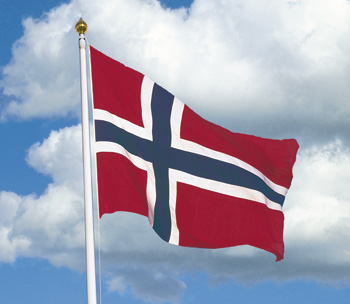 	   Respektmål: Vi snakker høflig og fint til hverandre»Tlf: 51 33 61 60 (på skolen) 			Hjemmeside: http://www.minskole.no/malmheim  Lekser  Til tirsdagTil onsdagTil torsdagTil torsdagTil torsdagTil fredag Les:Les minst 20 min i den boka du lånte. Skriv: Minst 1 side referat fra det du leste.H-bokEngelsk:Les Stairs s.160 og 161.Jobb med oppgaver på Stairs nettsider.Les:
Les:Les minst 20 min i den boka du lånte. Skriv: Minst 1 side referat fra det du leste.H-bokSamfunn:Les  Midgard s. 168.Skriv oppgave 1 og 16, s. 188 og 189.Husk gymtøy og gymsko FRIDAGKRISTI HIMMELFARTSDAGFRIDAGKRISTI HIMMELFARTSDAGFRIDAGKRISTI HIMMELFARTSDAGFRIDAGUkelekse i matematikk:Minimum 30 minutter arbeid på multi smart øving.(Noen har fått utdelt hefte med problemløsningsoppgaver, eller oppgaver i oppgaveboka. De arbeider med disse)Ukelekse i matematikk:Minimum 30 minutter arbeid på multi smart øving.(Noen har fått utdelt hefte med problemløsningsoppgaver, eller oppgaver i oppgaveboka. De arbeider med disse)Ukelekse i matematikk:Minimum 30 minutter arbeid på multi smart øving.(Noen har fått utdelt hefte med problemløsningsoppgaver, eller oppgaver i oppgaveboka. De arbeider med disse)Ukelekse i matematikk:Minimum 30 minutter arbeid på multi smart øving.(Noen har fått utdelt hefte med problemløsningsoppgaver, eller oppgaver i oppgaveboka. De arbeider med disse)Ukelekse i matematikk:Minimum 30 minutter arbeid på multi smart øving.(Noen har fått utdelt hefte med problemløsningsoppgaver, eller oppgaver i oppgaveboka. De arbeider med disse)Ukelekse i matematikk:Minimum 30 minutter arbeid på multi smart øving.(Noen har fått utdelt hefte med problemløsningsoppgaver, eller oppgaver i oppgaveboka. De arbeider med disse)Øv på…Mål i engelsk: Jeg kan regelen om bruk av preposisjoner når vi snakker om årstall, dato og           klokkeslett.Mål i norsk: Jeg kan planlegge en faktatekst og bruke kilderMål i matte: Jeg kan multiplisere og dividere brøk. Mål i engelsk: Jeg kan regelen om bruk av preposisjoner når vi snakker om årstall, dato og           klokkeslett.Mål i norsk: Jeg kan planlegge en faktatekst og bruke kilderMål i matte: Jeg kan multiplisere og dividere brøk. Mål i engelsk: Jeg kan regelen om bruk av preposisjoner når vi snakker om årstall, dato og           klokkeslett.Mål i norsk: Jeg kan planlegge en faktatekst og bruke kilderMål i matte: Jeg kan multiplisere og dividere brøk. Mål i engelsk: Jeg kan regelen om bruk av preposisjoner når vi snakker om årstall, dato og           klokkeslett.Mål i norsk: Jeg kan planlegge en faktatekst og bruke kilderMål i matte: Jeg kan multiplisere og dividere brøk. Mål i engelsk: Jeg kan regelen om bruk av preposisjoner når vi snakker om årstall, dato og           klokkeslett.Mål i norsk: Jeg kan planlegge en faktatekst og bruke kilderMål i matte: Jeg kan multiplisere og dividere brøk. Mål i engelsk: Jeg kan regelen om bruk av preposisjoner når vi snakker om årstall, dato og           klokkeslett.Mål i norsk: Jeg kan planlegge en faktatekst og bruke kilderMål i matte: Jeg kan multiplisere og dividere brøk. Informasjon uke 18Norsk: Vi jobber fortsatt med å bygge faktatekst. Dette var mer jobb enn vi hadde trodd!!Engelsk: SisteEngelsk kapittelprøve 5, uke 18. Kan være lurt å øve på grammatikk på nettet, i tillegg Stairs s. 160 og 161!!Samfunn: Du store verden. Naturfag: Vi jobber med emnet «Den lange kysten». Matematikk: Vi jobber med emnet brøk og repeterer emnet måling.Kunst og håndverk: vi har en pauseoppgave og lager masker inspirert av ulike kulturer.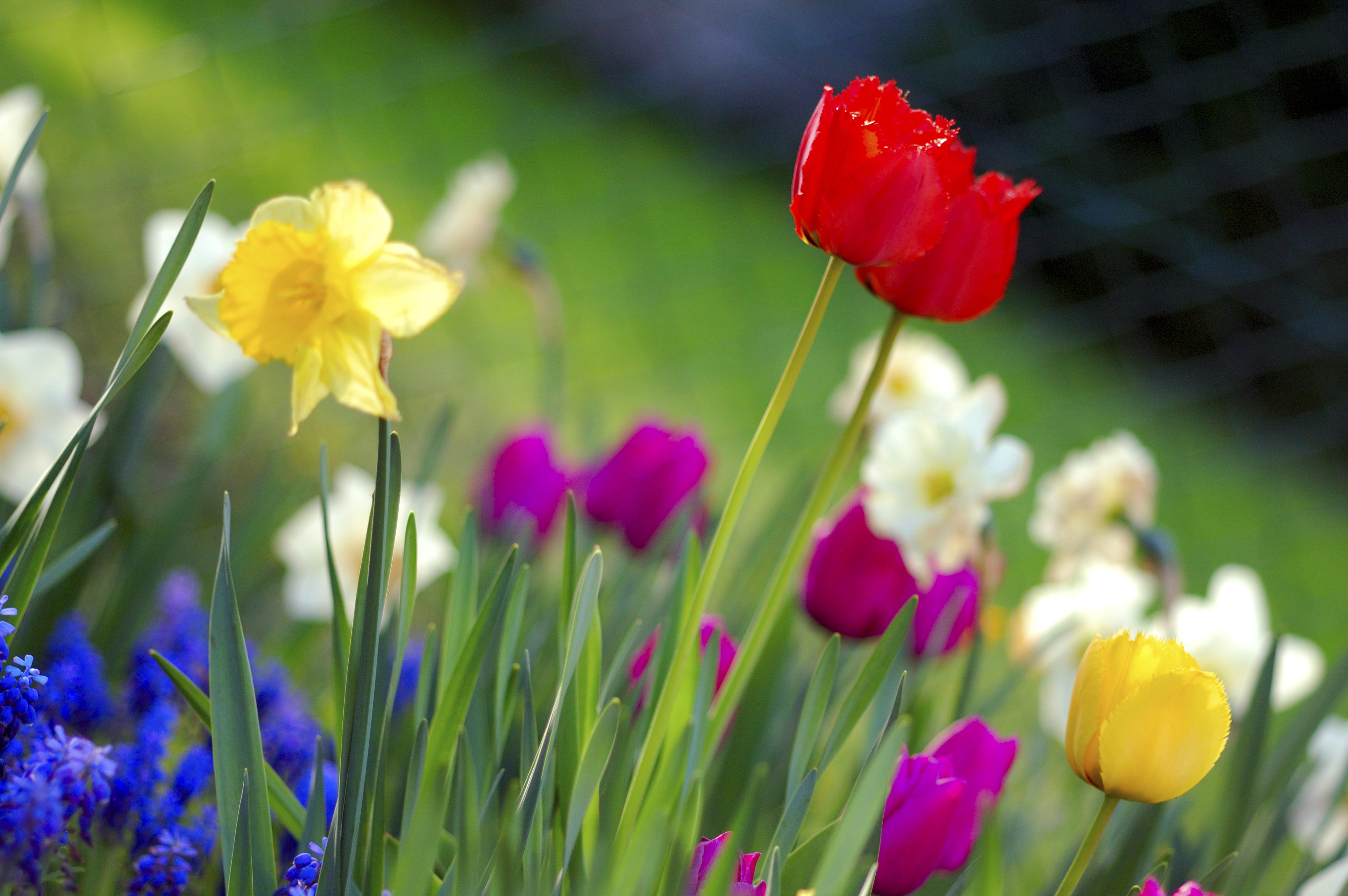 Informasjon uke 18Norsk: Vi jobber fortsatt med å bygge faktatekst. Dette var mer jobb enn vi hadde trodd!!Engelsk: SisteEngelsk kapittelprøve 5, uke 18. Kan være lurt å øve på grammatikk på nettet, i tillegg Stairs s. 160 og 161!!Samfunn: Du store verden. Naturfag: Vi jobber med emnet «Den lange kysten». Matematikk: Vi jobber med emnet brøk og repeterer emnet måling.Kunst og håndverk: vi har en pauseoppgave og lager masker inspirert av ulike kulturer.Informasjon uke 18Norsk: Vi jobber fortsatt med å bygge faktatekst. Dette var mer jobb enn vi hadde trodd!!Engelsk: SisteEngelsk kapittelprøve 5, uke 18. Kan være lurt å øve på grammatikk på nettet, i tillegg Stairs s. 160 og 161!!Samfunn: Du store verden. Naturfag: Vi jobber med emnet «Den lange kysten». Matematikk: Vi jobber med emnet brøk og repeterer emnet måling.Kunst og håndverk: vi har en pauseoppgave og lager masker inspirert av ulike kulturer.Informasjon uke 18Norsk: Vi jobber fortsatt med å bygge faktatekst. Dette var mer jobb enn vi hadde trodd!!Engelsk: SisteEngelsk kapittelprøve 5, uke 18. Kan være lurt å øve på grammatikk på nettet, i tillegg Stairs s. 160 og 161!!Samfunn: Du store verden. Naturfag: Vi jobber med emnet «Den lange kysten». Matematikk: Vi jobber med emnet brøk og repeterer emnet måling.Kunst og håndverk: vi har en pauseoppgave og lager masker inspirert av ulike kulturer.Informasjon uke 18Norsk: Vi jobber fortsatt med å bygge faktatekst. Dette var mer jobb enn vi hadde trodd!!Engelsk: SisteEngelsk kapittelprøve 5, uke 18. Kan være lurt å øve på grammatikk på nettet, i tillegg Stairs s. 160 og 161!!Samfunn: Du store verden. Naturfag: Vi jobber med emnet «Den lange kysten». Matematikk: Vi jobber med emnet brøk og repeterer emnet måling.Kunst og håndverk: vi har en pauseoppgave og lager masker inspirert av ulike kulturer.Informasjon uke 18Norsk: Vi jobber fortsatt med å bygge faktatekst. Dette var mer jobb enn vi hadde trodd!!Engelsk: SisteEngelsk kapittelprøve 5, uke 18. Kan være lurt å øve på grammatikk på nettet, i tillegg Stairs s. 160 og 161!!Samfunn: Du store verden. Naturfag: Vi jobber med emnet «Den lange kysten». Matematikk: Vi jobber med emnet brøk og repeterer emnet måling.Kunst og håndverk: vi har en pauseoppgave og lager masker inspirert av ulike kulturer.